Международный учебный центр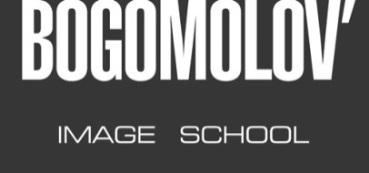 "Bogomolov’ Image School"Рига, Латвия, (+371) 29923168, info@bogomolov.lvwww.bogomolov.lvЗАЯВКА НА ОБУЧЕНИЕна курсе "IMAGE DESIGN" в 2024/2025 учебном годуДля граждан стран с латинским алфавитом имя и фамилия должны быть написаны в соответствии с национальным паспортом.Для граждан стран с кириллическим алфавитом (например, Украина, Казахстан, Беларусь, Россия) имя и фамилия должны быть написаны в соответствии с загранпаспортом.Общие данныеОбщие данныеОбщие данныеОбщие данныеИмя, фамилия (латиницей)*Персональный код или идентификационный номер (ИНН)Дата рожденияОбразование, специальностьПрофессия, род занятий, место работыДекларированный адрес места жительства (адрес прописки)ТелефонE-mailПрофиль в InstagramИнформация о пройденных Вами ранее семинарах К. БогомоловаИнформация о пройденных Вами ранее семинарах К. БогомоловаИнформация о пройденных Вами ранее семинарах К. БогомоловаИнформация о пройденных Вами ранее семинарах К. БогомоловаНазвание семинараДаты прохожденияДаты прохожденияГород"Мода XXI века: все стили и направления""Стильный имидж: теория и дизайн""Профессиональный имидж-дизайн: работа с частным клиентом"Дополнительная информацияДополнительная информацияДополнительная информацияДополнительная информацияПожалуйста, напишите дополнительную информацию о себе, которую считаете необходимойДата заполненияГород, страна